(一社)兵庫県理学療法士会　会員各位令和6年2月4日(一社)兵庫県理学療法士会神戸東支部　支部長西原　浩真令和5年度新人発表会事前参加登録のお願いこの度、神戸東支部では令和5年度新人発表会を2月17日(土)に開催致します。つきましては発表者、聴講者及び採点者、コメンテーター等当日参加予定の全ての先生は事前参加登録をお願いします。下記のグーグルフォームに必要な事項を入力いただきますと、ZOOM入室用URLをお送りいたします。当日はそちらのURLよりご参加ください。また神戸東支部のHPのほうに当日のタイムスケジュール掲載しておりますのでご確認よろしくお願いします。「令和5年度新人発表会事前参加登録グーグルフォーム」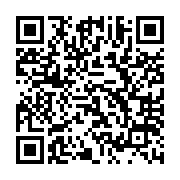 https://forms.gle/o4VogMdxA4XcQKsn9当日のスケジュール12:00〜　Zoom入室開始12:20〜　開会式、進行説明12：30〜　各セッション開始17:15〜　閉会式(士会挨拶)17：45〜　閉会の挨拶※発表予定の先生方へ当日までにZoomの画面共有等、操作方法のご確認をお願いします。当日の円滑な発表会進行へご協力をお願い致します。なお、当日のタイムスケジュールと抄録集・プログラムは神戸東支部のホームページにアップいたしますのでご確認ください。よろしくお願いします。ご不明な点がございましたら以下の連絡先までお願い致します．神戸市立医療センター中央市民病院リハビリテーション技術部若田　恭介電話番号：078-302-4321E-mail：kobe.east.pt@gmail.com